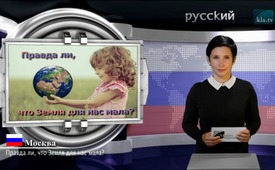 Правда ли, что Земля для нас мала?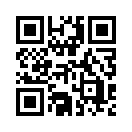 Ограниченная  среда обитания  и  мнимый  недостаток продуктов питания в связи с якобы  всё  увеличивающейся численностью  населения  то  и дело служат СМИ поводом для газетных заголовков.Правда ли, что Земля для нас мала?

Ограниченная среда обитания и  мнимый  недостаток продуктов питания в связи с якобы  всё  увеличивающейся численностью  населения  то  и дело служат СМИ поводом для газетных заголовков. Бросается в глаза, что во многих  школьных  учебниках  делается акцент на экспоненциальный, т.е. всё ускоряющийся рост населения  Земли. Однако, здравое, пусть и чисто  математическое  сравнение величин, отчётливо показывает, что  мы  на  Земле  ещё  далеки от  пределов  наших  возможностей. Если бы всё население планеты количеством  в  7  млрд. человек  разместить,  например, на территории центрально-азиатского  государства Казахстан (площадью 2 724  900  км²), то каждый  житель планеты  имел бы в распоряжении жилую площадь в 90 м² и вдобавок 300м² приусадебного участка – даже без  возведения  дополнительных  этажей!*  Для  размышления: сознательно ли нам создают  впечатление  перенаселения планеты или, возможно, это лишь предлог для тех, кто открыто формулируют  свои  замыслы  и,  в  частности, выгравировали**  на  Скрижалях  Джорджии,  что  они  хотят сократить человечество до 500 миллионов человек.от ham./ts.Источники:www.welt.de/debatte/die-welt-in-worten/article113892661/Nahrungsmittelknappheit-als-reale-Gefahr.htmМожет быть вас тоже интересует:---Kla.TV – Другие новости ... свободные – независимые – без цензуры ...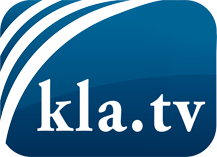 О чем СМИ не должны молчать ...Мало слышанное от народа, для народа...регулярные новости на www.kla.tv/ruОставайтесь с нами!Бесплатную рассылку новостей по электронной почте
Вы можете получить по ссылке www.kla.tv/abo-ruИнструкция по безопасности:Несогласные голоса, к сожалению, все снова подвергаются цензуре и подавлению. До тех пор, пока мы не будем сообщать в соответствии с интересами и идеологией системной прессы, мы всегда должны ожидать, что будут искать предлоги, чтобы заблокировать или навредить Kla.TV.Поэтому объединитесь сегодня в сеть независимо от интернета!
Нажмите здесь: www.kla.tv/vernetzung&lang=ruЛицензия:    Creative Commons License с указанием названия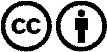 Распространение и переработка желательно с указанием названия! При этом материал не может быть представлен вне контекста. Учреждения, финансируемые за счет государственных средств, не могут пользоваться ими без консультации. Нарушения могут преследоваться по закону.